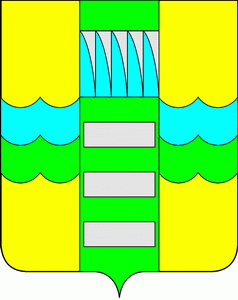 О внесении изменения в постановление Администрации муниципального образования город Саяногорск от 15.08.2016 №797В соответствии со статьей 11 Федерального закона от 27.07.2010 № 210-ФЗ «Об организации предоставления государственных и муниципальных услуг», постановлением Администрации муниципального образования город Саяногорск от 29.12.2017 №1084 «О Порядке формирования и ведения Реестра муниципальных услуг муниципального образования город Саяногорск», руководствуясь статьей 32 Устава муниципального образования город Саяногорск, утвержденного решением Саяногорского городского Совета депутатов от 31.05.2005 №35, Администрация муниципального образования город Саяногорск ПОСТАНОВЛЯЕТ:Внести в приложение к постановлению Администрации муниципального образования город Саяногорск от 15.08.2016 №797 «Об утверждении Реестра муниципальных услуг муниципального образования город Саяногорск» следующее изменение:В подразделе « I. В сфере жилищных отношений» раздела 1 пункт 11 признать утратившим силу.Изменить соответственно нумерацию пунктов.Отделу по взаимодействию со СМИ и связям с общественностью Администрации муниципального образования город Саяногорск опубликовать настоящее постановление в городской газете «Саянские ведомости» и разместить на официальном сайте муниципального образования город Саяногорск в информационно – телекоммуникационной сети «Интернет».Настоящее постановление вступает в силу со дня его издания.Контроль над исполнением настоящего постановления возложить на заместителя Главы муниципального образования г. Саяногорск по социальным вопросамГлава муниципального образования город Саяногорск                                                                                       М.А. ВаловСОГЛАСОВАНО:Исполняющий обязанности первого заместителя Главы муниципального образования г. Саяногорск               						  И.А. ДаниловИсполняющий обязанности заместителя Главы муниципального образования г. Саяногорск по жилищно-коммунальному хозяйству, транспорту и строительству 		                                                    А.М. ОлейникУправляющий делами Администрации муниципального образования г. Саяногорск                                  А.Г. КозловскаяПроект постановления размещен на официальном сайте муниципального образования город Саяногорск для независимой экспертизы с 07.08.2019 по 12.08.2019 включительно.Рассылка: дело, ДАГН, Жилотдел, СВ, Саутина Л.А., Отдел по взаимодействию со СМИ и связям с общественностьюВедущий специалист отдела по взаимодействию со СМИ и связям с общественностью Администрации муниципального образования г.СаяногорскКлепикова Галина Валериевнат. (39042)21977